	Proiect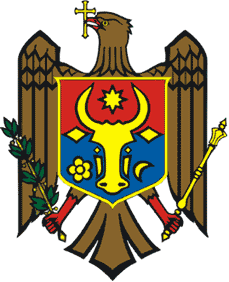 PARLAMENTUL REPUBLICII MOLDOVALEGEPentru ratificarea Acordului de grant dintre Republica Moldova şi Uniunea Europeană privind asistență macrofinanciară pentru Republica MoldovaNr. _______din  __________________2017           Parlamentul adoptă prezenta lege organică.            Art.1. – Se ratifică Acordul de grant dintre Republica Moldova și Uniunea Europeană privind asistența macrofinanciară pentru Republica Moldova, semnat la Bruxelles la 23 noiembrie 2017.             Art.2. – Guvernul și alte instituții ale statului vor întreprinde măsurile necesare pentru realizarea prevederilor acordului menționat.               Art.3 – Ministerul Afacerilor Externe și Integrării Europene va notifica Uniunea Europeană despre ratificarea acordului nominalizat.PREȘEDINTELE PARLAMENTULUI                              Andrian CANDU